?АРАР                                                                       РЕШЕНИЕО назначении старост сельских населенных пунктов сельского поселения Бельский  сельсовет муниципального района Гафурийский район Республики Башкортостан В соответствии с Федеральным законом от 06.10.2003 № 131-ФЗ «Об общих принципах организации местного самоуправления в Российской Федерации», законами Республики Башкортостан от 18.03.2005г. №162-з «О местном самоуправлении в Республике Башкортостан», от 10.07.2019г. №122-з «О старостах сельских населенных пунктов в Республике Башкортостан», Уставом сельского поселения Бельский сельсовет муниципального района Гафурийский район Республики Башкортостан, а также на основании Протоколов Схода граждан в населенных пунктах сельского поселения Бельский сельсовет муниципального района Гафурийский район Республики Башкортостан, Совет сельского поселения Бельский сельсовет муниципального района Гафурийский район Республики Башкортостан РЕШИЛ:    1. Назначить старостой села Инзелга Ягофарова Рината Асгатовича – Протокол №4 от 20.05.2019 г. схода граждан с. Инзелга.    2. Назначить старостой деревни Цапаловка: Николаева Владмира Ильича– Протокол № 2 от 18.05.2019 г. схода граждан д. Цапаловка    3. Назначить старостой деревни Краснодубровск: Медведева Владимира Геннадьевича– Протокол №3 от 18.05.2019 г. схода граждан д. Краснодубровск.    4. Назначить старостой деревни Кутлугуза: Каримова Марата Фанировича– Протокол №5 от 18.05.2019 г. схода граждан д. Кутлугуза.   5. Назначить старостой деревни Новокарамышево: Гарифуллин Риф Каррамович– Протокол №1 от 18.05.2019 г. схода граждан д. Новокарамышево.   6. Выбранные жителями своих населенных пунктов старосты проводят свою работу на общественных началах, безвозмездно в соответствии с «Положением о старостах в населенных пунктах сельского поселения Бельский сельсовет муниципального района Гафурийский район Республики Башкортостан», утвержденным решением Совета сельского поселения Бельский сельсовет муниципального района Гафурийский район Республики Башкортостан от 05.02. 2021г. №82-1417. Обнародовать настоящее решение на информационных стендах администрации сельского поселения. 8. Настоящее решение вступает в силу с момента его обнародования.Глава сельского поселения                                                    Ю.З.Ахмеровс. Инзелга,от 05.02.2021 г.№ 82-142БАШ?ОРТОСТАН РЕСПУБЛИКА№Ы;АФУРИ РАЙОНЫМУНИЦИПАЛЬ РАЙОНЫНЫ*БЕЛЬСКИЙ АУЫЛСОВЕТЫ АУЫЛ БИЛ"М"№ЕСОВЕТЫ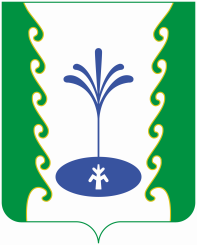 СОВЕТСЕЛЬСКОГО ПОСЕЛЕНИЯБЕЛЬСКИЙ СЕЛЬСОВЕТМУНИЦИПАЛЬНОГО РАЙОНА ГАФУРИЙСКИЙ РАЙОН РЕСПУБЛИКИ БАШКОРТОСТАН